Elementary Teacher Intern Madison High – Robyn Eastin- FacilitatorPhone:  351-1033		eastinr@mail.d321.k12.id.us 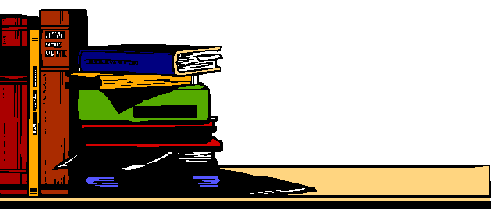 Elementary Teacher Intern-Activity Absence FormAs part of the Elementary Teacher’s Aide experience, students have the opportunity to participate in various activities.  These will include spending the entire day at the elementary or participating in a field trip.  To limit the impact on this experience in other classes the students may only attend 2 activities in a trimester.  The following form must be turned in to Mrs. Eastin and the attendance secretary, Mrs. Leathum,  3 days school days prior to leaving. I _________________________________  will be going on a field trip with the _______ grade class On _______________________________.I will miss the following classes:My role/responsibility during this field trip will be:This is my 		_______		_______	activity absence.			   1st			   2nd 3 school days after returning from the field trip a write-up of the experience is due.Student signatureStudent signatureStudent signatureParent signatureParent signatureParent signatureCooperating Teacher’s SignatureCooperating Teacher’s SignatureCooperating Teacher’s SignatureOther teachersHr.AssignNotedTeacher’s Signature1256